B.A CORE PROGRAMMEHISTORY (HIS)SCHEME OF COURSESTHE PROPOSED NEW SYLLABUS OF HISTORY FOR THE  B.A. THREE-YEAR DEGREE COURSE IN THE SEMESTER SYSTEM 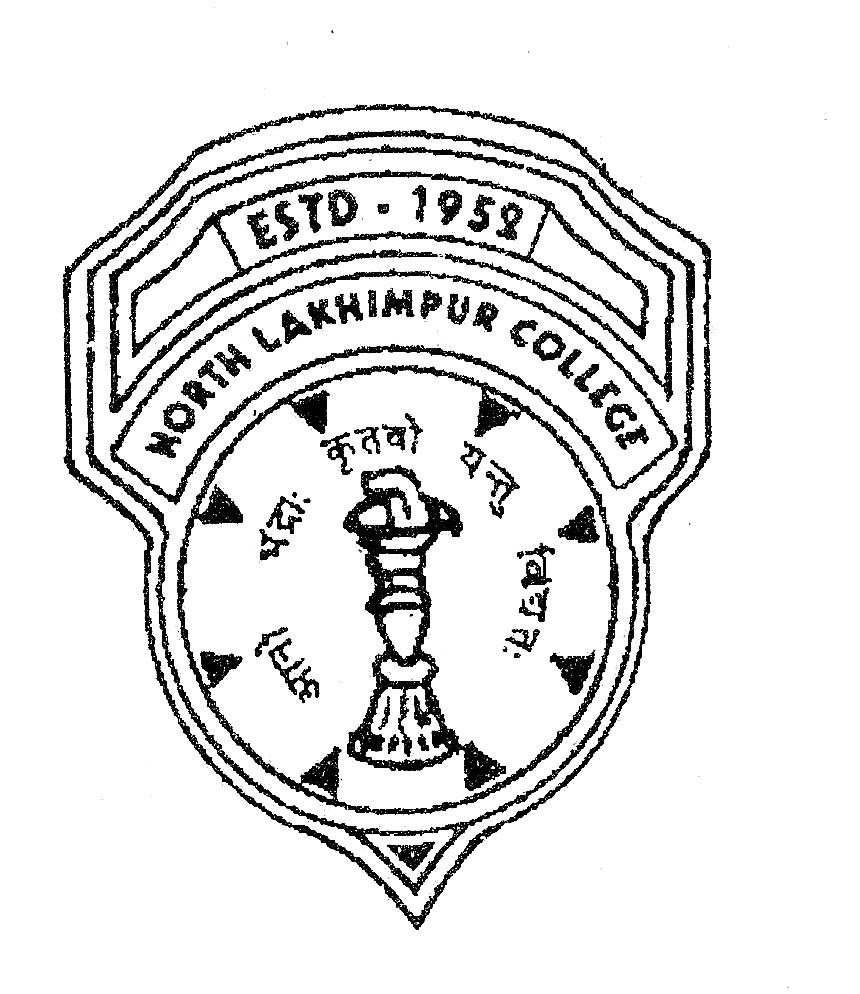  (Autonomous)(As recommended by the Board of Studies in History in its meeting held on 11-09-2013 and approved by the meeting of the Under Graduate Board held on________) Course StructureCourses are so planned that each of these will require 45-60 Classes of 60 minutes durationCORE SUBJECT:SEMESTER: IHistory Core (Major)Title: HISTORY OF INDIA (FROM THE EARLIEST TIMES TO 1200 A.D.)Code (Paper): CT-5-HIS-101Credit: 5Total Marks: 100Total classes; 112								L-4, T-1, P-0   HISTORY OF  (FROM THE EARLIEST TIMES TO 1200 A.D.)Objective:   The paper intends to acquaint the students with the emergence of state system in North India, the development of imperial state structure, the state formation in the Deccan and in  in  the early period. The paper will apprise the students with the changes and transformations  in   polity,   economy  and  society  in  the  early  period  and  the  cultural interactions of early India with the Southeast Asian Countries.Unit: I 	1.01 	: 	Sources : literary and archaeological1.02	:	 Civilization – origin, extent, urban planning and urban decline.1.03 	: 	Society, polity, economy and religion in the Rig Vedic Period1.04 	: 	Society, polity, economy and religion in the Later Vedic PeriodUnit: II 	2.01 	: 	Rise of territorial states– Janapadas and Mahajanapadas2.02      : 	Rise of new religious  movements in north India- Jainism and Buddhism  –social dimension of early Jainism and Buddhism.2.03 	: 	The Mauryas - Background of Mauryan state formation.2.04	:	Asoka :   Dhamma- its propagation; 2.05 	: 	Administration  and Economy under the MauryasUnit: III 	3.01 	:	Decline of the Mauryas.3.02	:	 Post–Mauryan period - The Sungas, Chedis	 3.03.	:	Kharavelas and Satavahanas3.04	:	Sangam Age- literature, society and culture in .Unit: IV 	4.01      : 	Central Asian contact and its Impact: The Indo-Greeks, Sakas and Kushanas4.02 	: 	The Gupta Empire- state and administration4.03 	 : 	Post Gupta period : Vardhanas and PalasUnit: V5.01:	Political development in the South – the Pallavas, the imperial Cholas, the Rashtrakutas and the Chalukyas.5.02:		The Arabs and the Turks in Indian politics –Ghaznivides and the Ghorid invasions.5.03:	Indian Society during 650 –1200 A.D.-literature & language, temple architecture and sculpture Text Books :Jha,  D.N. 	:  Early ,  , 2006------------ 	:  Ancient , Monohar, , 2001Majumdar, R.C. 	:  Ancient , , 1952Romila Thapar 	:    Early  India, Vol. I, Penguin, , 1996Shastry, K.A. Nilakanta 	:   History of Singh, Upinder 	:   A History of Ancient and Early Medieval , Pearson, 2009Reference Books:Habib & Thakur 	:   The Vedic Age (Peoples History of ), Vol.     III, Tulika Books, , 2003Habib and Jha 	:   Mauryan  (Peoples History of ),   Vol. IV, Tulika Books, , 2004Habib, I 	:   The  Indus  Civilization  (Peoples  History  of     ), Vol. II, Tulika Books, , 2002----------- 	:   Pre History (Peoples History of ), Vol. I,   Tulika Books, , 2001Majumdar, Raychoudhary & Dutta 	:   An Advanced History of  (Relevant   Chapters).Sharma ,R. S 	:  Perspectives in Social & Economic History of    Early   ,   Munshiram   Manoharlal,   ,   1983––––––, 	:   India’s Ancient Past, OUP, Delhi 2006.SEMESTER: IIHistory Core (Major)Title: EARLY AND MEDIEVAL ASSAM UPTO 1826Code (Paper): CT-5-HIS-201Credit: 5Total Marks: 100     Total classes; 112								L-4, T-1, P-0Objective:   The objective of this paper is to give a critical outline of the political history of  from the  earliest  times to its occupation  by the English East India Company in the first quarter of the 19th   century. It aims at acquainting the students with major and significant stages of developments in the course of the history of the state of  since early times.  Unit-1: 	1.01 	: 	State Formation in Early : Pragjyotisha-Kamarupa under the Varmans1.02 	: 	Dynastic History of the Post-Varmana Period:  the Salastambhas and Palas1.03  : 	Decline and Fall of the : Invasions of the Turko- Afghans   Unit- II 	2.01 	: 	Political Conditions of the  at the time of the Advent of the Ahoms –Geographical, Political and Social conditions2.02      :           The Ahoms their Origin and Migration-Sukapha2.03 	: 	Emergence of the Bhuyans : their Political and Cultural contributionsUnit-III 	3.01 	: 	State formation in the -the Chutiya and the   Kachari states- their rise and fall3.02 	: 	The  State : Rise and Fall3.03 	: 	Expansion of the  in the 16th century- Suhungmungalias Dihingiya RajUnit-IV 	4.01 	: 	Ahom-Mughal wars – Rule of Pratap Singha4.02 	: 	Invasions of Mir Jumla and Ram Singha : Causes and Results4.03 	: 	Post-Saraighat   Political   developments-   Ascendancy  of   the   TungkhungiaDynasty: Gadadhar Singha  and  Rudra Singha.Unit -V 	5.01 	:            Decline  of  the  Ahom  Kingdom  –  Siva  Singha  to  Lakshmi  Singha  -  theMoamariya Rebellion- Causes and Consequences5.02 	: 	The Burmese Invasions- Causes and Consequences- the Treaty of Yandaboo and 5.03 	: 	Ahom System of AdministrationText Books:Barpujari, H.K 	: The Comprehensive History of , Vols. I and IIBaruah,S.L. 	: A Comprehensive History of , Munshiram MonoharlalPublishers Pvt. Ltd., , 1985Chaudhury,  P.C          : The  History  of  the  Civilization  of  the  People  of  Assam  to  the                                          TwelfthCentury A.D., Gauhati, 1966Gait E.A.                      : A History of , 2nd edition, LBS Publication, Guwahati, 1962Nath. D.                        :  History of the  ,  –1989Reference Books :Boruah, Nirode                               :   Early   ,   State   formation,   political   centers,				Cultural  zones, Spectrum, Guwahati, , 2007Bhuyan, S.K                                                                                                                                    : Anglo-Assamese Relations, Gauhati, 1948Guha, Amalendu           : Medieval and Early Colonial Assam-Society, Polity andEconomy, , 1991Gogoi. P 	: The Tai and the  Kingdoms : With a Fuller Treatment of the  in the  , ,1968.Barua, K.L. 		: A History of Kamrupa, Publication Board.SEMESTER: IIIHistory Core (Major)Title: History of Assam 1826 to 1947Code (Paper): CT-4-HIS-301Credit: 4Total Marks: 80Total classes; 96								L-3, T-1, P-0  Objective:  The course aims at acquainting the students with the main currents of the sociopoliticaland economic developments in  during the colonial period.Unit I: 1.01 :    Political condition in  on the eve of the British rule.1.02 :    Establishment and Consolidation of the British rule – Reforms and Reorganizations - David Scott – Annexation of , Administrative Reorganisation and Revenue Measures of Scott; Robertson – Administrative and Revenue Measures; Jenkins’ Administrative Measures1.03 :    Ahom Monarchy in  (1833-38)Unit: II2.01 :    Annexation of Cachar2.02 :    Early phase of Revolts and Resistance to British rule- Gomdhar Konwar, Piyali Phukan, U.Tirut Singh,2.03 :    The Khamti and the Singpho rebellion2.04 :    The 1857 Revolt in  and its aftermath.Unit: III 3.01 :     Establishment of Chief Commissionership in .3.02 :     Land Revenue Measures and Peasant Uprisings in 19th century 3.03 :    Growth of national consciousness – Assam Association, Sarbajanik Sabhas,             and the Rayat Sabhas3.04 :    Government of  Act, 1919 – Dyarchy on Trial in .3.05 :    Non Co-operation Movement and Swarajist Politics in 3.06 :    The Civil Disobedience MovementUnit: IV 4.01 :    Trade Union and Allied Movements4.02 :    Tribal League and Politics in 4.03 :    Migration, Line System and its Impact on Politics in 4.04 :    Quit  Movement in .4.05 :    Cabinet Mission Plan and the Grouping Controversy – the Sylhet Referendum.Text Books:Barpujari, H. K			: (ed) The Comprehensive History of , Vols. IV & V.Baruah, Swarnalata	 	: A Comprehensive History of . Munshiram Monoharlal  Publishers Pvt. Ltd., , 1985Goswami, Priyam		:From Yandabo to Partition, Orient BlackSwan, 2012.Reference Books:Barpujari, H. K			 : (ed) Francis Jenkins Report on the North- East Frontier of India.––––––––,			 : (ed) Political History of Assam, Vol. I.Bhuyan, A.C and 		 : (ed) Political History of , Vols. II & III.De, S. SEMESTER: IIIHistory Core (Major)Title: SOCIAL AND ECONOMIC HISTORY OF ASSAM FROM 1228 - 1947Code (Paper): CT-4-HIS-302Credit: 4Total Marks: 80Total classes; 96								L-3, T-1, P-0Objective:   The  objective  of  this  course  is  to  acquaint  the  students  with  the  socio-economic history of, medieval and colonial Assam. The development of caste system, religious beliefs,  agriculture  and land system, the social organization, trade and commerce, various agricultural  regulations,  plantation  economy,  development  of modern industries,  transport system, education, the  emergence of middle class, development of literature and press and growth of Public Association will be analyzed.   Unit: I	Society in Medieval 1.01   : 	Social Organisation – Caste-Class Relationship, Nobility, Paiks, Slaves andServants1.02 	: 	Neo-Vaishnavite Movement in  – Impact on Society1.03 	: 	Development of Satra InstitutionsUnit: II	Economy in Medieval 2.01 	: 	Agriculture and Land System – Classification and Ownership of Land2.02 	: 	Land Revenue and other Taxes2.03      :           Trade and Commerce – Export and Import, Trade routes2.04 	:            Medium of Trade     2.05 	 : 	Economic Relation between the Hills  and  the Valley : the Posa system.   Unit: III	Economy in Colonial    3.01 	: 	Agriculture Regulations and revenue system3.02 	: 	 Economy of the Tea Industry3.03 	: 	Development of Modern Industries-Coal and Oil.3.04 	: 	Development of Transport System   Unit: IV 	     Society in Colonial 4.01 	: 	Growth of Modern Education and the role of Christian Missionaries.4.02 	: 	Language Controversy in 19th century 4.03 	: 	Emergence of Middle Class4.03 	: 	Literary and Cultural Development, Impact of the  Renaissance.4.04 	: 	Development of Press and Growth of Public Associations – The  Sahitya Sabha.Text Books:Barpujari, H.K.: (ed) 	:  The Comprehensive History of Assam, Vol. I, III, IV & V. Barua B.K. 	:  A Cultural History of Baruah, S.L. 	:  A Comprehensive History of ,Munshiram Monoharlal Publishers Pvt. Ltd., , 1985Gogoi, Nath Jahnabi 	:  Agrarian System of Medieval ,                                                              2002Guha, Amalendu 	:  Planters Raj to Swaraj: Freedom Struggle and Electoral  Politics in  1826-1947Nath, D 	:   Buranji (Revised)  Arun Prakashan, Guwahti-                                                                   2009    Reference Books:Choudhury, P.C.                             :   History of Civilization of the People of  to the                                                               Twelfth Century A.D.Gait, E.A.                                        :   A History of .Guha, Amalendu                             :  Medieval and Early Colonial .Medhi, S. B                                     :  Transport System and Economic Development in . Nath, D                                            :  Religion  and  Society  in  North  ,  DVS,Guwahati- 2011,, N. and Bose, S.K.              :  The Coinage of , Vol. I, Pre-Ahom Period, Vol.11, Ahom PeriodSaikia, Rajen                                    :   Social and Economic History of  (1853- 1921).Sarma, S.N.                                      :   Socio Economic and Cultural History of Medieval                                                              , Guwahati, 1989Sharma, Monorama                          :  Social and Economic Change in : Middle Class                                                             HegemonyNote : This course shall be introduced from the session 2014-2015Core CourseSemester: IVCOURSE : CT -5-HIS-401Total Marks : 100Total Credit: 05 Total classes; 112								L-4, T-1, P-0HISTORY AND HISTORIOGRAPHY Objective: The objective of this course is to introduce the students to the basics of the discipline of history in general and Historiography in particular. It aimed to acquaint the students to some selected prominent foreign Historiographers through the ages and to give them an idea of the significant stages of developments of Historiography in . Unit -I. 1.01 : History-Definition, nature and scope. 1.02 : History and other disciplines : Archeology, Geography, Anthropology, Economics, Literature, Epigraphy And Numismatics. 1.03 : Sources for the Historians : Primary source and Secondary source, Internal Criticism and External Criticism of the sources. Unit: II 2.01 : Historiography: Its meaning, preconditions of Historiography. 2.02 : Historiographers through the ages: Herodotus, Thucydides, Ibn Khaldun, Leonard Von Ranke, Karl Marx, Marc Bloch. 2.03 : Historiography: Major trends of History writing in - Imperialist, Nationalist, Marxist and Subaltern. Unit: III 3.01 : Ancient Indian Historiography: Historical Sense. 3.02 : Beginning of the Indian Historical Traditions, Oral tradition, Puran and Itihas, the Vamsa and Charita. 3.03 : Kalhan and Rajtarangini 3.04 : Ancient Indian Historiography, a critical Analysis, Characteristics of Ancient Indian Historiography. Unit: IV 4.01 : Indo-Islamic Historical Traditions, Sultanate Period, AlBeruni, Ziauddin Barani 4.02 : Features of Pre-Mughal Indo-Muslim Historiography. 4.03 : Mughal Period: ABul Fazl, Badauni 4.04 : Nature of Mughal Historiography Unit: V 5.01 : British Imperialist Historiographers: James Mills, Vincent Smith . 5.02 : Imperialist Historiographer: An Analysis. 5.03 : Some modern Indian Historian: RC Dutt, KP Jayaswal, RC Majundar, JN Sarkar,  Ramila Thapar, Bipan Chandra, Irfan Habib, Ramchandra Guha. Text Books: Carr. E.H. : What is History? Macmillan, Penguin Books, 1994 Sreedharan. E : Text Book of Historiography (Orient Longman), 2004 Sharma , R. et.al : Historiography and Historians Since Independence, , 1991 Sheikh Ali, B : History its Theory and Method Macmillan, Second Edition (Reprint 2004) Reference Books:Collingwood R.G 	: The Idea of History, OUP Paperback, London, 1994Majumdar. R.C. 	: Historiography in Modern , , 1970Mukhia Harbans 	: Historian and Historiography during the Reign of Akbar, ,1976.Bajaj, Satish, K: Recent trands in Historiography, Anmol Publication, New Delhi, 1988Chandra, Bipan: Nationalism and Colonialism in modern India. Orient longman, New Delhi, 1989Guha, Ranjit (Ed): Subaltern studies, Vol. I- IV, OUP, 1982Pargiter, FE: Ancient Indian Historical Traditions, Motilal Benarsidas, Delhi, 1997   CORE SUBJECT: HISTORYSEMESTER:IVCOURSE: CT-5-HIS-402     Total Marks : 100  Total classes; 112								L-4, T-1, P-0  HISTORY OF INDIA (FROM 1200-1750A.D.)Objective:   The Objective of the Paper is to acquaint the pupils with political development in  between 1200-1750. It requires the pupils to understand the States in Medieval Times, Administrative apparatus and society, economy and culture of  in Pre-Modern Period.Unit: 1 	1.01 	: 	Foundation and consolidation of the Sultanate :Iltutmish, Sultana Raziya, Balban and the Mongol invasions1.02     : 	Expansion of Sultanate : Alauddin Khalji - conquests and administration1.03 	: 	Tughlaqs- Muhammad bin Tughlaq and Firoz Shah Tughlaq.Unit: II 	2.01 	: 	Decline of the Sultanate2.02 	 : 	Rise  of    and contest  for supremacy :  Vijaynagar  andBahmani Kingdom.2.03 	: 	Political and Revenue administration : Iqtadari system2.04 	:           Agriculture, trade and commerce during the Sultanate period.Unit: III 	3.01 	: 	Foundation of the Mughal Empire : Mughal - Afghan contest - Babur and                           Humayun; Sher Shah and his administration.3.02       :        Consolidation  and  territorial  Expansion  of  the  Mughal  Empire-  Akbar, Jahangir, Shahjahan, Aurangzeb.3.03 	 : 	Mughal-Rajput Relations.3.04 	 : 	Religious Policy of the MughalsUnit: IV                                                                                                                      4.01 	: 	Rise of Maratha power under Shivaji.4.02 	: 	Disintegration of the Mughal Empire4.03 	: 	Mughal Administration : mansabdari and jagirdari System.4.04 	: 	Aspects of society and economy during the Mughal period : agriculture, trade                         and commerce .        Unit: V 	5.01 	: 	Bhakti movement : Nanak, Kabir and Mirabai5.02 	: 	Sufism : Different SilsilahsText Books:Chandra, Satis h	: Medieval  from Sultanat to the Mughals, Vols. I, II Tripathy, R. P. 	: Rise and fall of the Mughal EmpireMajumdar, R.C. (ed) 	: The History and Culture of the Indian People, Vols. VIReference Books:Asraf, K.M 	: Life and Conditions of the People of Hindusthan Chitnis, K.N. 	 : Socio- Economic History of Medieval  Habib, Irfan 	: Agrarian System of Mughal EmpireHabib, M & Nizami 	: Comprehensive History of , Vol.VMehta, J.L. 	: Advanced Study in History of Medieval , Vol. I & II Nizami, K.A. 	: Studies in Medieval Indian History and CultureRashid, A 	: Society and Culture in Medieval Rizvi, S.A.A. 	: The Wonder that was , Part-IICORE SUBJECT: HISTORYSEMESTER: VCOURSE: CT-5-HIS-501Total Marks : 100 								Total Credit : 05Total classes; 112								L-4, T-1, P-0HISTORY OF INDIA (FROM 1750- 1947 A.D.)Objective:  This  paper  tries  to  highlight  the  major  factors  that  led  to  the  establishment      and consolidation of the British rule in India. It also tries to see the process of the growth of nationalist  movement, which  ultimately  led to the end of the British colonial  rule in the country.Unit: I 	1.01 	: 	Political condition in post-Mughal period and rise of regional powers : Bengal, Oudh and 1.02 	: 	The Battle of Plassey and the Battle of Buxar - the establishment of the British rule in .1.03 	: 	Robert Clive and his Dual Administration in .Unit: II 	2.01 	: 	Expansion and Consolidation of the British rule under Warren Hastings andLord Cornwallis.2.02 	: 	British relations with the Marathas and .2.03 	: 	Lord Wellesley and the Policy of Subsidiary .2.04 	: 	Lord Hastings and the relations with the Indian States.Unit: III 	3.01 	 : 	Lord Bentinck and his reforms ; Raja Ram Mohan Roy and the growth of progressive ideas in .3.02 	: 	The Growth and expansion of Sikh power under Ranjit Singh.3.03 	: 	Lord Dalhousie and his policy of expansion- the Doctrine of LapseUnit :IV 	4.01 	: 	The Revolt of 1857- its causes and consequences, the Government of IndiaAct of 1858.4.02 	: 	The British Economic policies in  – Land revenue systems - Permanent           		settlement, Ryotwari and Mahalwari; trade, commercialization of agriculture, the   		Drain Theory.	4.03 	: 	The growth of national awakening in  and the establishment of the IndianNational Congress.Unit: V 	5.01 	: 	Lord Curzon and the Partition of Bengal – the Swadeshi Movement in  –growth of Revolutionary Terrorism.5.02 	: 		Gandhi in Indian politics- the Khilafat and the Non Co-operation Movement, the Civil Disobedience Movement.5.03 	: 	The growth of the Left, Muslim League and  Communal politics in .5.04 	: 	The Quit  Movement – The INA and  Partition of .Text Books:Bandyopadhya, Sekhar 	: From Plassey to Partition: A History of Modern India, Orient Longman Ltd. , 2004.Chandra, B, Mukherjee, M and et, al :  India’s  Struggle  for  Independence,  Penguin  Books, , 2003.Chandra, Bipan	: History of Modern India¸ Orient BlackSwan, 2010 Grover B.L &Grover, S 	: A New Look at Modern Indian History, S. Chand & Company, , 2004.Sarkar, Sumit 	: Modern ,  MacmillanSpear, P 	: History of Modern , Penguin Books, ,1993.Reference Books:Chandra, B 	:  The  Rise  and  Growth  of  Economic  Nationalism  in, 	Peoples Publication House, , 1990. Desai, A. R 	:Social  Background  of  Indian  Nationalism,   PopularPublication, New Delhi, 1990.Fisher, Micheal 	: The Politics of the British Annexation of , 1757 –1857, Oxford University Press, New Delhi, 1999.Gopal, S 	: The British Policy in , 1858-1905, Mc. Millan, , 1992.Grewal, J. S 	: The Sikhs of the Punjab,   Press, , 1999.Gordon, Stuart 	:  The  Marathas,    Press,  NewDelhi, 1999.Jones, K.W 	: Socio-Religious  Reform Movements in British India,   Press, , 1999.Muir, Ramsay 	: The Making of .Majumdar, R.C 	: (ed) British Paramountcy and the Indian Renaissance, Bharatiya Vidya Bhavan, Pune, 1963.Sarkar, Sumit 	 : Modern , 1885 – 1947, Mc Millan, ,   2001Smith, Vincent 	: The  History of British India,  UniversityCORE SUBJECT: HISTORYSEMESTER: VCOURSE: CT-4-HIS-502Total Marks : 80 								Total Credit : 04Total classes; 96								L-3, T-1, P-0  RISE OF MODERN WEST (1453-1789)Objective:The objective of this paper is to acquaint the undergraduate students about the     major trends and developments that took place in  which ushered in the Modern Age.Unit -I	1.01 	: 	Renaissance: meaning - background-impact.1.02 	: 	Reformation: origin, courses and consequences: Counter ReformationUnit-II 	2.01 	: 	Colonial Expansion in the 15th –16th centuries –  and 2.02 	: 	Impact of Colonial Expansion in Europe; Slave trade and Impact in 2.03 	: 	The Thirty Years War- causes and consequences2.04 	: 	Commercial Revolution in .Unit-III	3.01     : 	Absolute monarchy in France (Henry IV, Louis XIV and his Policies)3.02 	: 	Absolute monarchy in  (Phillip II)3.03 	: 	The Scientific Revolution in the 16th – 17th Century- extent, nature and results.3.04 	: 	American War of Independence- political and economic issues and significance.Unit-IV 	4.01 	: 	Mercantilism and its Impact.4.02 	 : 	Enlightened Despotism in  (Peter the Great; Catherine II)4.03 	: 	Enlightened Despotism in  ( the Great)4.04 	: 	Enlightened Despotism in  (Joseph II)4.05 	: 	The Industrial Revolution in  – Causes and Significance.Text Books:Cameron, Euan (ed.)           : Early Modern Europe An  History, , 2004Hayes, C J H                        : A Political and Cultural History of Modern, Vol.-IPhukan, Meenakshi,          : Rise of the Modern West: Social and Economic History of Early Modern Europe, McMillan, New Delhi, 2001CORE SUBJECT: HISTORYSEMESTER: VCOURSE: CT-4-HIS-503Total Marks : 80 								Total Credit : 04Total classes; 96								L-3, T-1, P-0  HISTORY OF EUROPE (1789 – 1914)Objective:  The  objective  of  this  paper  is  to  acquaint  the  students  with  the  major    political developments in Europe from 1789 to 1914. This course aims to bring   to the students an understanding of the courses of transition of the continent from nation states to the major colonial powers.Unit -I. 	1.01 	: 	The French Revolution - Causes, Courses and Significance1.02 	: 	 Rise of Napoleon Bonaparte -Internal and External policies- Downfall of Napoleon Unit: I I	2.01 	: 	The Congress of  and 2.02 	: 	The Concert of Europe: Peace Settlements and its impact2.03 	: 	Metternich System and Balance of PowerUnit: II I	3.01 	: 	The Unification of Italy : Cavour and Garibaldi,  Internal Affairs and Foreign policy of 3.02 	: 	The Unification of Germany : ,   Internal developments and foreignPolicies of 3.03 	: 	 under Napoleon III - Internal and Foreign PoliciesUnit: IV	4.01 	:            Era of Reforms in Russia-Alexander II and Alexander III4.02 	:       The  Eastern  Question:  Role  of  Imperialist  powers:  Crimean  War, Russo- Turkish  War and the Berlin Congress, Rise of nationalism  and the Balkan Wars.4.03 	: 	Imperialism in Text Books:Hayes, C J H 			: A Political and Cultural History of Modern , Vol. IHayes, C J H                            : A Political and Cultural History of Modern , Vol.-IIThompson D 	:  since NapoleonReference Book:Lipson E 	:  in Nineteenth and Twentieth CenturyVernadsky, H 	: A History of Fisher, H.A.L 	: History of  from early Eighteenth Century to 1935CORE SUBJECT: HISTORYSEMESTER: VCOURSE: CT-4-HIS-504Total Marks : 80 								             Total Credit : 04Total classes; 96								L-3, T-1, P-0HISTORY OF MODERN WORLD  (1914-1945)Objective:  This paper intends to acquaint the students with the major political developments of the world of the first part of the 20th century. It will bring an understanding of the facts what shaped and governed the world civilization between the two World Wars.Unit : I                                                                                                                                                              1.01 : Europe before the First World War – Triple  and Triple Entente 1.02 : The First World War and its consequences1.03 : The  Peace Conference and the Peace SettlementsUnit : II                                                                                                                                                            2.01 : The  – Origin and activities2.02 : The Bolshevik Revolution (1917) – Rise of the 2.03 : The Far – East - Sino – Japanese RelationshipUnit : III                                                                                                                                                            4.01 : Rise of Nazism –  under Hitler4.02 : Rise of Fascism -  under Benito MussoliniUnit : IV5.01 : Policy of appeasement 5.02 : The Spanish Civil War5.03 : The Second World War – causes – Course and consequencesText Books : Dhar, S.N.             : International Relations and World PoliticsLangsam,                Walter andMitchel Otis         : World since 1919CORE SUBJECT: HISTORYSEMESTER: VCOURSE: CT-4-HIS-505Total Marks : 80 								             Total Credit : 04Total classes; 96								L-3, T-1, P-0TOURISM IN NORTH EAST : HISTORICAL AND CULTURAL DIMENSIONS Objective:  This paper intends to give the students an idea about Tourism in North East India with special reference to the historical monuments, cultural elements and places of the northeastern region of the country as heritage sites of the nation. It aims to acquaint them with the growing vocation of tourism as an industry and the applicability of historical knowledge for its growth.Unit I : Theoretical aspects of tourism, Elementary geography and bio – diversity of North                    1.01 :  Tourism – Concept, meaning and significance1.02 :  Different types of Tourism1.03 :  Physiographical divisions, water bodies and climatic  conditions 1.04 : Important wildlife habitats : Kaziranga, Manas, Orang, Nameri, Dibru Saikhowa, Namdapha,            Rain forests of Assam.Unit II : Ancient remains and Important tourist places of the North – East                                        2.01 :  Ancient remains: Goalpara, Ambari, Tezpur, Deopahar, Malinithan,            Doyang – 2.02 :  Tourist places: Shillong, Cherapunjee, Kohima, Tawang, Poa Mecca (Hajo), Azan Pir Dargah,            JatingaUnit III : Architectural pattern                                                                                                                     3.01 :  Kachari Arcitecture : Dimapur, Kasomari, Maibong and Khaspur3.02 :  Ahom Architecture : Charaideo, Garhgaon, Sivasagar and Rangpur3.03 :   : Kamakhya, Hoyagriva Madhava Unit IV :  Fairs and festivals of the North – East   4.01 :  Festivals - Bihu, Ali Aye Lrigang, Mopin festival, Tai – Buddhist festivals in 4.02 :  Bhaona, Ras celebration in Majuli4.03 :  Fairs - Jonbil Mela, Ambubachi fair at Kamakhya4.04 :  Tourist festivals based on ethnic culture – Horn Bill festival, Dihing Patkai festvalText Books :  Bezboruah, M                   : Tourism in North   Bora, S, & Bora, M.C        : The Story of Tourism: An Enchanting Journey through ’s North – East                                                UBSPD, , 2004                                           : Paryatanar Ruprekha: Uttar Purbanchalar Itihas Aru Sanskritir PatabhumiReference Books: Bhatia, A. K.                    : International Tourism – Fundamentals and Practices, , 1997                                         : Tourism in Nath, R.M.                        : The Background of Assamese Culture, Guwahati, 1978Sarma, P.                          : Architecture of ,  - 1988Ahmed, Kamaluddin        : The Art and Architecture of , Spectrum Publication, Guwahati, 1994.Bhattacharya, P.               : Tourism in , Bani Mandir, Guwahati,2004Neog, M.                           : Pavitra Asom,LBS, Guwahati                                           : Asamiya Sanskritir Ruprekha, Guwahati - 1970 Boruah, P.                         : Chitra-Bichitra Asom, Guwahati,2003  Taher & Ahmed                : Geography of North East India, Mani Manik Prakash, Guwahati, 2010.Gogoi, Atanu                     : Paryatan Aru Uttar Purbanchal, Bani Mandir, Guwahati, 2006.   CORE SUBJECT: HISTORYSEMESTER: VICOURSE: CT-5-HIS-601Total Credit : 05                                       Total Marks : 100                                 Total classes; 112						                                                                   L-4, T-1, P-0HISTORY OF ECOLOGY AND ENVIRONMENT IN INDIAObjective:This course intends to acquaint the students with the new discipline of ecological and environmental history. It intends to familiarize them with the relation between ecology and human  civilization with particular reference to post independence . It also attempts to bring the pupils to the understanding of the social and economic conflicts emerging due to environmental factors.Unit I: 	1.01 	: 	Emergence of Environmental History as a branch of History1.02 	: 	Geographical Background of the Indian Subcontinent : Physical division, flora and fauna.1.03 	: 	Mode of Resource Utilization : Gathering, Nomadic, Pastoralism, AgriculturalMode and Industrial ModeUnit II: 	2.01 	: 	Ecological mapping of Indus Valley Civilization and its decline: theEnvironmental factors2.02 	: 	Use  of  iron  implements;  Agricultural  Expansion  and  Deforestation  in  theGangetic Valley.2.03 	: 	 and the pastoral communities in the Medieval period.Unit III: 	3.01 	: 	Making of   Policy in India :  Acts of 1878 and 19273.02 	 : 	Impact of British Forest Policy : Deforestation and Ecological change in .3.03 	: 	Commercial Exploitation of Forest Products; Impact of Railway Construction on Forestry during the colonial period.Unit IV: 	4.01 	: 	Conservation Policies in Post independence Period; Social Forestry4.02 	: 	Environmental movements : Chipko Movement, Narmada Bachao Andolan.4.03 	  : 	 Dams and Mines: Problems of displacement, Loss of Livelihood and Problems		 of RehabilitationText Books:Gadgil, M and R, Guha 	: The Fissured Land: An Ecological History of , 1992.: Ecology and Equity, 1998.: Use and Abuse of Nature (incorporating this  and     Ecology and Equity) 2000.Rangarajan, M (ed) 	: Environmental Issues in India: A Reader,  –2010Reference Books:Agarwal, D.P 	: Man and Environment in  through the Ages, 1992. Arnold, D and Guha, R. 	: Nature, Culture, Imperialism: Essays on the EnvironmentalHistory of South Asia, 1996.Bhattacharya, D.K. 	: Ecology and Social Formation in Ancient History, 1990. Cederlof, Gunnel andChakrabarti,  Ranjan,  (ed.) 	:  Situating Environmental History, 2006.: Does Environmental History Matter? Shikar, Subsistence and the Sciences 2007.Dhavalikar, M.K. 	: Environment and Culture: A Historical Perspective, 2002Guha, Sumit, 	: Environment and Ethnicity in  1200-1991,1999.Guha, A. 	:   Medieval   and   Early   Colonial   :   Society,   polity, Economy, 1991.Guha, R. 	:  The   Unquiet   Woods:  Ecological   Change   and   PeasantsResistance in the Himalaya 1999.------------- 	: Environmentalism: A Global History, 2000. Grone, R. Damodaran, V.,Sangwar , S., 	: Nature and the Orient : The Environmental History of South and  , 1998.Handique, R. 	: British Forest Policy in Assam, 2004.Martinez-Alies,  J and Guha R.: Varieties of Environmentalism:  Essays, North and South,1998.Pathak, Akhileswar 	: Law, Strategies, Ideologies: Legislating Forests in ColonialIndia, 2002.Rahman, A., 	:  History  of  Indian  Science,  Technology  and  Culture.  A.D.1000-1800, 2002. Sivaramakrishnan, K. (ed.) 	: Ecological Nationalisms, 2005.Skaria, Ajay. 	: Hybrid Histories: , Frontiers and Wildness in WesternIndia, 2000.CORE SUBJECT: HISTORYSEMESTER: VICOURSE: CT-4-HIS-602Total Credit : 04			Total Marks : 80                                        Total classes; 96WOMEN IN INDIAN HISTORYObjective:The objective of this course is to describe the Feminist Movement, the key concepts in Women’s studies as well as sources for reconstructions of Women’s History. It will also describe  the  status  of Women in  Indian  Society  during  the  Vedic  and  Medieval  period. Further the Reform Movement as well as the role of women in ’s Freedom Struggle will be dealt with.Unit: I 	1.01 	: 	Development of Women’s History1.02 	: 	Sources for Reconstruction of Women’s History – Oral Narratives, Memoirs, Diaries,   Autobiographies1.03 	: 	Women In Ancient Indian Society : Vedic Period1.04 	: 	Status of Women in Buddhism1.05 	: 	Changing Status of Women in the Subsequent Periods1.06 	: 	Women in Medieval Unit: II	2.01 	: 	Social customs and Reform Movement in 19th  century India : Sati, Widow Remarriage,  Female  Infanticide  :  Role  of  Brahma  Samaj,  Arya  Samaj  , Parthana Samaj and Aligarh Movement2.02 	: 	Jyotiba Phule, Pandita Ramabai and Begum Rukia, Sakhawat Hussain2.03 	: 	Development of Women’s’ Education in 19th and 20th Century : Role of SocialReformers and Missionaries2.04 	: 	Sarda Act, 1929 and Hindu Women’s Right to Property Act, 1937Unit: III 	3.01 	: 	Development  of Women’s  Organization  : Women’s  Conference,  1910  andNational Council of Women in 3.02 	: 	Demand for Women’s Franchise3.03 	: 	Women in Freedom Struggle : Pre-Gandhian Phase3.04 	: 	Women in Freedom Struggle : Gandhian Phase3.05 	: 	Women in Revolutionary MovementsUnit: IV 	4.01 	: 	Women, Society and Patriarchy in Medieval 4.02 	: 	Social Reforms in 19th and 20th Century 4.03 	: 	Development of Women’s Organizations in 4.04 	: 	Women in Freedom Struggle in North Text Books:Altekar, A.S 	: The Position of Women in Hindu Civilization, 2ndprint, , 1978Desai Neera & Thakaar, Usha, (ed)   : Women in Indian Society.Forbes Geraldine 	: Women in Modern , 1998Mahanta, A 	: Journey of Assamese Women 1836 –1937, Guwahti -2008Sharma, Dipti 	: Muktijudhat Luitpuria Nari, Guwahati, 1995Barman, S., Devi, S. 	: Asomiya Nari: Otijya aru Uttaran, Guwahati, 2002Reference Books:Geetha, V 	: Gender, Kolkata, 2009----------- 	: Patriarchy,  –2007Medhi, Kunja 	: Pitri Tantra Ki? Guwahati, 2004Kumar, Radha 	: The History of Doing. 1993Krishnamurthy, J (ed) 	: Women in Colonial , , 1989.Lerner, Gerda 	: The Creation of Patriarchy 1996.Majumdar, V. 	: Studies on the Political Status of Women in . 1979.Mukherjee, P. 	: Hindu Women Normative Models,  -1999Nair, Janaki 	: Women and Law in Colonial , 2000.Ray Bharati (ed.) 	: Women of : Colonial and Post Colonial Period, Delhi- 2005Roy, KumKum. (ed). 	: Women in Early Indian Societies, 1996Sangari Kumkum & VaidSudesh, (ed). 	: Recasting Women Essays in Colonial History, 1992Sharma, A (ed) 	: Women in Indian Religions, 2004.Sharma, D 	: The Role of the Assamese Women in the FreedomMovementsSwarup Hemlata, Bisaria Sarojini 	: Women, Politics and Religion.Thorner, Alice& Krishnaraj M. 	:  Ideal, Images and Real lives, essays on women,    history and literature, Orient Longman, 1999.Walters, Margaret 	: Feminism, A Very Short Introduction, , 2005.CORE SUBJECT: HISTORYSEMESTER: VICOURSE: CT-4-HIS-603ATotal Credit : 04				Total Marks : 80                                 Total classes; 96								                                               L-3, T-1, P-0HISTORY OF CONTEMPORARY WORLD (1945 – 1991)Objective : This paper highlights the major issues of Political history of the world in the later part of the twentieth century which  was largely dominated by the Cold War. It tries to present the complexity of the contemporary events and International Relations.Unit : I                                                                                                                                                              1.01 : International Organisation - The U.N.O – Origin, Organisation and activities1.02 : The Cold War – Nature – Development and Intensification.1.03 : The Spread Of Communism – Wars in ,  and , the  and Hungarian crisis    Unit : II 2.01 : Nuclear Arms Race and Problem of Disarmament – SALT and START2.01 : Re – Unification of 2.02 : Disintegration of the  and its impactUnit : III  3.01 : Recent trends in Latin American Politics4.02 : Developments in 4.03 : Resurgent Africa : Solidarity and  MovementUnit :IV                                                                                                                                                           5.01 : Indian Foreign Policy – Historical Perspective and Basic features 5.02 :  and  5.03 : ’s relation with the , ,  and Suggested Readings:Dhar, S.N.                          : International Relations and World Politics, A.C.                             : International Relations since 1919Gupta, M.G.                        : International Relations since 1919 (Part -II) Calvocoresse, Peter          : World Politics since 1945John W. Young and John Kent                    : International Relations since 1945 - A Global History,  2004Ghosh, Peu                         : International Relations, PHI Pvt. Ltd., , 2010Khanna, V N                       : International Relations, Vikas Publishing House,2008, J                              : Modern WorldFleming, D. F.                     : The Cold War and its Origin: 1917 – 1960Langsam,                Walter andMitchel Otis                       : World since 1919 Freund, W.                         : The Making of Contemporary Jinkines, J.                          :  since 1945     Reddy, B.P. Jeevan           : Modern  Power Politics: 1939 -1965Ranan, B.P                         : Studies on Non Alignment and Non Alignment MovementSchuman, F.L.                    : International Politics  Szuel, T.                              : New Trends in OR COURSE: CT-4-HIS-603 BTotal Credit : 04     Total classes; 96								L-3, T-1, P-0NATIONALISM AND DECOLONIZATION IN ASIA AND AFRICA Unit 1: Context 1.1 Historiographical Issues 1.2 European Colonialism in Asia: South East Asia, Arab World and  1.3 European Colonialism in : 1.4 Colonialism and New Forms of Economy 1.2 Disintegration of World Economy (1930s and 1940s) 1.3 Changing International Relations and Emergence of American Hegemony (1940s) Unit 2: Nationalism in Asia and  201 Ideas of Nationalism 2.02 Intellectual Origins: Jamal al-Din al-Afghani, Liang Qichao, Frantz Fanon, Rabindra         Nath Tagore 2.03 Anti-Western Doctrines 2.04 Ethnicity and Nationalism Unit 3: Decolonization: Political Forms and Patterns 3.01 East Asian Experience: , , , ,  3.02 Arab World:  3.03 Decolonization: , , , ,  3.04 World Politics,  Countries and Non-Aligned Movement Unit 4: Decolonization and Cultural Forms 4.01 Post-Colonialism: Theory and Practice 4.02 Post Colonial Intellectual Trend: Nelson Mandela, Chinua Achebe, Aime Casear, 4.03 Decolonizing the Mind, New Identity and New History Writing Essential Reading List 1. Hobsbawm, E. Nations and Nationalism,2012, Cambridge University Press  36 2. Anderson, B. Imagined Communities: Reflections on the Origin and Spread of Nationalism, 1983, Verso 3. Okoth, Assa. A History of Africa: African nationalism and the de-colonisation process [1915-1995], 2006, Ujuji Educational Publications,  4. Bridges, Roy. Imperialism, Decolonization and Africa, 2000, ’s Press 5. Clive J. Christie A Modern History of : Decolonization, Nationalism and Separatism, 1997, Tauris Academic Studies 6. Bandopadhya, S. Decolonization in South Asia: Meanings of Freedom in Post-independence , 1947–52, 2009, Routledge 7. Cooper, . Africa since 1940: The Past of the Present (:  Press, 2002) 8. Chafer, Tony. The End of Empire in French West Africa: 's Successful Decolonization? (: Berg, 2002) 9. Bayly,  The Birth of the Modern World, 2004, Wiley 10. Fanon, Frantz. The Wretched of the Earth, 2004, Grove Press 11. Bagchi, Amiya, The Political Economy of Underdevelopment. 1989,  Press CORE SUBJECT: HISTORYSEMESTER: VICOURSE: CT-4-HIS-604Total Credit : 04Total classes; 96								L-3, T-1, P-0HISTORY OF SCIENCE AND TECHNOLOGY IN INDIAObjective:   The objective of this paper is to acquaint the students with the developments in Indian science and technology since early times in order to create in them an understanding of the country’s   contributions   towards   the   growth   of   scientific   research   and   technological developments in the world.Unit: I 	Science and Technology in the early period1.01 	: 	History   of   science   and  technology   -  meaning,   scope   and   importance.Interrelation of science, technology and society.1.02 	: 	Beginning of agriculture, agricultural tools and technology, Impact of the use of iron implements in agricultural production. Irrigation system in early 1.03 	: 	Development of Astronomy and Mathematics1.04 	 : 	Development of medicine and surgery : Charaka and Sushruta Samhitas1.05 	: 	A brief review of Developments in Metallurgy, crafts and industries in EarlyUnit :II 	Science and technology in the Medieval Period2.01 	: 	Agriculture:  Improvements  in  tools  and  technology,  irrigation  system  and cropping pattern.2.02 	: 	Astronomy and Mathematics: Impact of the Arab World and role of Sawai JaiSingh2.03 	: 	Developments  in  medical  knowledge  and  interaction  between  Unani  andAyurveda; Developments in the fields of chemistry and alchemy.2.04 	: 	New Developments in technology-Persian wheel, paper technology, mineral and  metal technology, ship building, military technology-naval warfare, fire arms, glass making technology, and textile technologyUnit: III 	Craft and Technological Developments in  and  in pre Colonial times:3.01 	: 	Silk and Cotton Textile3.02 	: 	Gold washing and Ornaments3.03 	: 	Iron Smelting and Ironwork; Brass and Bell metal.Unit: IV 	Science and Technology in Modern Period:4.01 	: 	Introduction of western and modern Science and technology4.02 	: 	Development  of  technological  and  scientific  education:  establishment  ofEngineeringand Medical Institutions; Survey of , Geological Survey of .4.03 	 : 	Impact of modern technology and infrastructure developments, Steam Engine, Post and Telegraph, Railways, Printing Technology.4.04 	 : 	Irrigation and agriculture in the colonial period	4.05 	 : 	Indian Scientists in the   Colonial period-Mahendra Lal Sarkar, P.C.Ray andJ.C.Bose4.06	 : 	Gandhi and Nehru’s Views on Science and technologyText Books:Cell Sir William:			: A History of ScienceForbes, R. J.  &Dijsterhecis				: A History if Science & TechnologyGogoi, B.				: Bharatar Bijnan aru Prayukti bidyar Itihas Kosambi, D.D.				: Culture and Civilization in ancient		: A Historical OutlineMukherjee & Subrayappa (ed)		: Science in India: A Changing ProfileRahman , A. (ed)			:History of Indian Science, technology and Culture A.D. 1000-1800Randhawa, M.S				: A History of Agriculture in , Vols. I & IISahu B.P. Ed.				: Iron and Social Change in Early Qaisar, A.J.	: The Indian Response to European Technology and                                                                Culture 1498-1707.Reference Books:Barbarua, Hiteswar 	: Ahomar Din (Assamese)Cell Sir William 	: A History of ScienceDijsterhecis 	: A History if Science & TechnologyKosambi, D.D. 	: Culture and Civilization in ancient: A Historical OutlineMukherjee & Subrayappa (ed) 	: Science in India: A Changing ProfileRahman , A. (ed) 	:History of Indian Science, technology and CultureA.D. 1000-1800Randhawa, M.S 	: A History of Agriculture in , Vols. I & II Sahu B.P. Ed. 	: Iron and Social Change in Early Qaisar, A.J. 	: The Indian Response to European Technology andCulture 1498-1707.CORE SUBJECT: HISTORYSEMESTER : VICOURSE : CT -4-HIS-605Total Credit: 04 Total classes; 96								L-3, T-1, P-0           HISTORY OF GREAT BRITAIN : TUDORS AND STUARTS.            Objectives :	The objectives of the paper is to acquaint the students with the major political development of  from 1485 A.D. to 1714 A.D. It also aims to give an idea to the students about the constitutional development as well as socio-economic changes that took place during the course of study. This course aims to bring to the students an understanding of the courses of transition of  from a nation state to one of the major continental powers.Unit –I:		1.01	:	Introduction – The age of the Renaissance.	1.02	:	The new Monarchies – the rise of national states – the Tudor Monarchy - Henry VII and - Henry VIII, Wolsey and Europe.1.03	:	The Reformation in  and  – breach with  – Edward VI and the Protestant Religion – Mary and the Catholic Revival.	1.04	:	Elizabeth – succession question – foreign policy – counter reformation – Elizabethan literature.	1.05	:	Economic and social developments under the Tudors.Unit-II:	2.01	:	James I and Charles I.	2.02	:	The Civil War and the Republic – defeat of the king – Parliament, Army and king – the commonwealth – the Protectorate of Oliver Cromwell – End of the Republic. Unit-III:3.01	:	Charles II and James II the Restoration, the Dutch Wars of Charles II – Whigs and Tories, James II – the revolution of 1688.	3.02	:	The Empire under the Stuarts – the first American Colonies – the East India Company – the Mercantile Empire under Charles II, the Irish Policy.Unit –IV :	4.01	:	The Revolution Settlement: William and Marry – the Bill of Rights – Act of Settlement – Domestic and Foreign Policy of William III.	4.02	:	The Reign of Queen Anne – domestic and foreign policy – importance of the reign of Anne.	4.03	:	Economic and Social Development under the Stuarts.Books Recommended:-Ashley, M		:  to 1688.Elton, E.R.		:  under the Tudors.Mayer, Carter		: History of .Morton, A.L.		: People’s History of England.Muir Ramsay		: A Short History of the , Vo.-I.Richards, D, and Quick, A		:  under Tudors and Stuarts.Tanner, J.R.		: Constitutional Conflicts in the 17th Century.………………..		: History of the English Speaking people.Toynbee			: English Social History.SEMESTERCOURSE CODETITLETHEORYLTPI(CT-5-HIS-101HISTORY OF INDIA FROM THE EARLIEST TIMES TO 1200A.D.5410II(CT-5-HIS-201EARLY AND MEDIEVAL ASSAM UPTO 1826.5410III(CT-4-HIS-301)HISTORY OF ASSAM 1826 TO 1947.4310(CT-4-HIS-302)SOCIAL AND ECONOMIC HISTORY OF ASSAM 1228 TO 19474310IV(CT-5-HIS-401)INTRODUCTION TO HISTORY AND ITS SOURCES5410(CT-5-HIS-402HISTORY OF INDIA (FROM 1200-1750A.D.)5410V(CT-5-HIS-501)HISTORY OF INDIA (FROM 1750- 1947 A.D.)5410(CT-4-HIS-502)THE RISE OF MODERN WEST(1453-1789)4310(CT-4-HIS-503)HISTORY OF EUROPE: (1789 -1914)4310(CT-4-HIS-504)HISTORY OF MODERN WORLD (1914-1945)4310(CT-4-HIS-505)TOURISM IN NORTH-EAST: HISTORICAL & CULTURAL DIMENSIONS.            4310VI(CT-5-HIS-501)HISTORY OF ECOLOGY AND ENVIRONMENT IN INDIA5410(CT-4-HIS-502)WOMEN IN INDIAN HISTORY. 4310(CT-4-HIS-503)HISTORY OF CONTEMPORARY WORLD (1945-1991)/ NATIONALISM AND DECOLONIZATION IN ASIA AND AFRICA4310(CT-4-HIS-504)HISTORY OF SCIENCE AND TECHNOLOGY IN INDIA4310(CT-4-HIS-505)HISTORY OF GREAT BRITAIN TUDOR & STUARTS4310First SemesterFirst SemesterSecond SemesterThird SemesterFourth SemesterFifth SemesterSixth SemesterCOURSE:  I(CT-5-HIS-101)HISTORY OF  FROM THE EARLIEST TIMES TO 1200A.D.)COURSE:  I(CT-5-HIS-101)HISTORY OF  FROM THE EARLIEST TIMES TO 1200A.D.)COURSE: II(CT-5-HIS-201)Early and Medieval  upto 1826.COURSE: III(CT-4-HIS-301)History of Assam  1826 to 1947. COURSE: V(CT-5-HIS-401)Introduction to History And its Sources.COURSE: VII(CT-5-HIS-501)HISTORY OF  (FROM 1750- 1947 A.D.)COURSE: XII(CT-5-HIS-601)HISTORY OF ECOLOGY AND ENVIRONMENT IN COURSE: IV(CT-4-HIS-302)SOCIAL AND ECONOMIC HISTORY OF .(1228-1947)COURSE: VI(CT-5-HIS-402)HISTORY OF  (FROM1200-1750A.D.)COURSE: VIII(CT-4-HIS-502)THE RISE OF MODERN WEST(1453-1789)COURSE:XIII(CT-4-HIS-602)WOMEN IN INDIAN HISTORY. COURSE: IX(CT-4-HIS-503)HISTORY OF : (1789 -1914)COURSE: XIV(CT-4-HIS-603)History of contemporary World (1945-1991)/ NATIONALISM AND DECOLONIZATION IN ASIA AND AFRICACOURSE: X(CT-4-HIS-504)History of Modern World (1914-1945)COURSE: XV(CT-4-HIS-604)HISTORY OF SCIENCE AND TECHNOLOGY IN COURSE: X I(CT-4-HIS-505)TOURISM IN NORTH-EAST: HISTORICAL & CULTURAL DIMENSIONSCOURSE: XVI(CT-4-HIS-605)History of  Tudor & Stuarts Unit 5.01             VImpact of  Economy and Forestry in 5.02:Flood and Soil Erosion in the 5.03:Environmental impact of Shifting Cultivation.